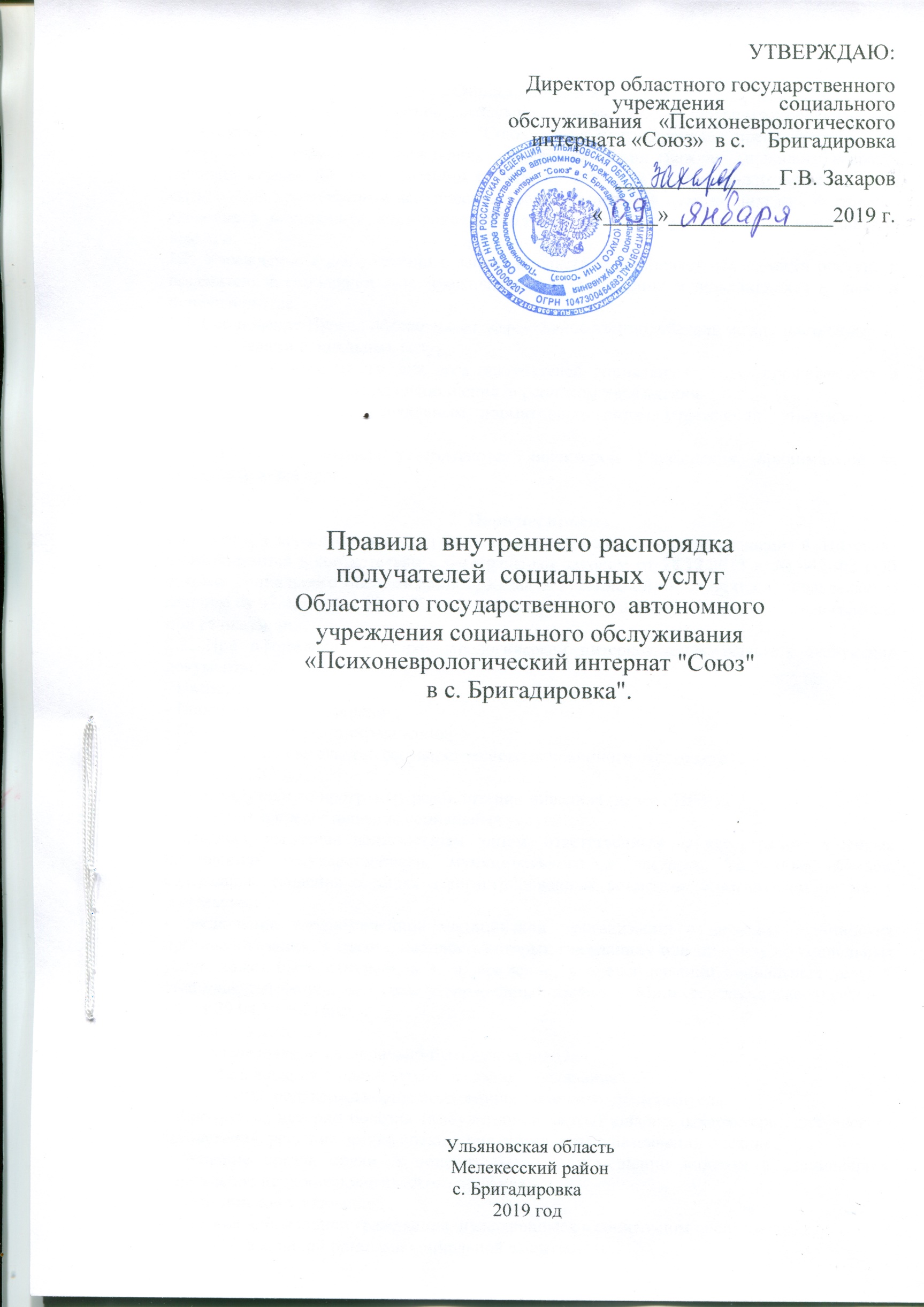 Общие положения.1.1. Государственное бюджетное автономное  учреждение социального  обслуживания "Психоневрологический интернат "Союз" в с.Бригадировка» предназначено для  постоянного, временного проживания   и обслуживания граждан  пожилого возраста (мужчин старше 60 лет и женщин старше 55 лет)   и  инвалидов (старше 18 лет), страдающих хроническими психическими заболеваниями  и нуждающихся по состоянию здоровья в постоянном постороннем уходе, бытовом обслуживании и  медицинской помощи. 1.2. Учреждение в соответствии с законодательством выполняет обязанности опекуна и попечителя в отношении лиц, проживающих в учреждении и нуждающихся в опеке и попечительстве.1.3. Соблюдение Правил обеспечивает эффективное взаимодействие между поставщиками и получателями социальных услуг.1.4. Правила обязательны для всех получателей социальных услуг, проживающих в интернате и обязательны для исполнения персоналом учреждения.1.5. Правила являются локальным нормативным актом учреждения, утвержденным приказом директора.1.6. Настоящие Правила утверждаются директором Учреждения, принимаются на неопределенный срок.2. Порядок приема.2.1. Прием и зачисление граждан на стационарное социальное обслуживание в  Интернат осуществляется в соответствии с Федеральным законом от 28.12.2013 г. № 442-ФЗ «Об основах социального обслуживания граждан в Российской Федерации»,   Федеральным законом от 02.07.1992 г. № 3185-1 «О психиатрической помощи и гарантиях прав граждан при её оказании».2.2. При оформлении в психоневрологический интернат представляются следующие документы:- Паспорт; - Пенсионное удостоверение; - Полис медицинского страхования; - Страховое свидетельство государственного пенсионного страхования; - Справка МСЭ; - Индивидуальную программу реабилитации инвалида (далее - ИПР);- Заявление о предоставление социальных услуг;- Справка, выданная должностным лицом, ответственным за регистрацию в жилых помещениях государственного, муниципального и частного жилищных фондов, содержащая сведения о лицах зарегистрированных совместно с заявителем по месту жительства;- Заключение уполномоченной медицинской  организации о наличии медицинских противопоказаний, в связи с наличием которых гражданину или получателю социальных услуг может быть отказано, в т. ч. временно, в предоставлении социальных услуг в стационарной форме, по форме утверждённый приказом Министерство здравоохранение РФ от 29.04.15 №216н;- Справка о доходах;- Акт обследование материально-бытовых условий;- Акт обследования степени утраты к самообслуживанию;- Документы, подтверждающие полномочия законного представителя;- Выписка из истории болезни (амбулаторной карты) клиента о характере психического заболевания, решение органа опеки и попечительства о назначении опекуна;- Решение органа опеки и попечительства о помещении клиента в стационарное учреждение психоневрологического профиля;- Медицинское заключение; - Решение  о признании гражданина  нуждающимся в социальном обслуживании; - ИППСУ, выданной органами социальной защиты; - Решение суда о признании гражданина недееспособным для лиц, признанных в  установленном порядке недееспособными.2.3. На каждого зачисляемого в интернат гражданина заводится личное дело.2.4. Прием в учреждение осуществляет  директор  учреждения,  специалист по социальной работе и  медицинская сестра.Медицинская сестра при необходимости проводит первичную санитарную обработку, осуществляет медицинский осмотр с оформлением медицинской карты.2.5. Граждане, проживающие в учреждении, обеспечиваются одеждой, обувью, другимипредметами вещевого довольствия и питанием  в соответствии с нормами,  установленными Законодательством РФ.3. Права и обязанности получателей социальных услуг3.1 Получатель социальных услуг имеет право на:а) уважительное и гуманное отношение;б) получение бесплатно в доступной форме информации о своих правах и обязанностях, видах социальных услуг, сроках, порядке и об условиях их предоставления, о тарифах на эти услуги и об их стоимости для получателя социальных услуг, о возможности получения этих услуг бесплатно, а также о поставщиках социальных услуг;в) выбор поставщика или поставщиков социальных услуг;г) отказ от предоставления социальных услуг;д) защиту своих прав и законных интересов в соответствии с законодательством Российской Федерации;е) участие в составлении индивидуальных программ;ж) обеспечение условий пребывания в организациях социального обслуживания, соответствующих санитарно-гигиеническим требованиям, а также на надлежащий уход;з) свободное посещение законными представителями, адвокатами, нотариусами, представителями общественных и (или) иных организаций, священнослужителями, а также родственниками и другими лицами в дневное и вечернее время;и) социальное сопровождение в соответствии со статьей 22 настоящего Федерального закона.3.2. Получатель социальных услуг обязан:а) предоставлять в соответствии с нормативными правовыми актами субъекта Российской Федерации сведения и документы, необходимые для предоставления социальных услуг;б) своевременно информировать поставщиков социальных услуг об изменении обстоятельств, обусловливающих потребность в предоставлении социальных услуг;в) соблюдать условия договора о предоставлении социальных услуг, заключенного с поставщиком социальных услуг, в том числе своевременно и в полном объеме оплачивать стоимость предоставленных социальных услуг при их предоставлении за плату или частичную плату.4. Порядок проживания в учреждении.4.1. Размещение по корпусам, отделениям и жилым комнатам осуществляется с учетом пола, возраста, физического и психического состояния.4.2. Проживающие в учреждении  получатели социальных услуг имеют право пользоваться личными   предметами одежды и обуви, постельными принадлежностями, а также предметами культурно-бытового назначения: музыкальной телевизионной аппаратурой, холодильниками, музыкальными инструментами, мобильными телефонами. Получатели социальных услуг имеют право пользоваться  телефонной связью с телефона, находящегося в учреждении,  с разрешения персонала.4.3. Паспорт и документы  граждан сдаются на временное хранение в администрацию учреждения. Администрация учреждения обязана обеспечить сохранность личных вещей и ценностей граждан.4.4. Получателю социальных услуг предоставляются:-жилая площадь с необходимой мебелью и инвентарем;-одежда, белье, обувь, постельные принадлежности и другие предметы в соответствии с нормами, утвержденными для психоневрологических  интернатов;-предметы личной гигиены: расческа, зубная щетка, мыло, зубная паста, шампунь и т. п.;-технические средства реабилитации людей с ограничениями жизнедеятельности, реабилитационные технологии или вспомогательные технологии.4.5. Проживающие обеспечиваются   4 разовым питанием по натуральным нормам для психоневрологического интерната. Организация рационального питания клиентов осуществляется с учетом их возраста и состояния здоровья, согласно положению об организации питания.Распорядок приема пищи устанавливается администрацией интерната. Граждане  питаются в помещении столовой,   за исключением тех, кто не может самостоятельно  передвигаться, согласно .  4.6. Для получателей социальных услуг  раз в 7 дней предусмотрены помывочные дни с одновременной сменой постельного   и нательного белья. Лежачим больным  замена белья проводится по мере необходимости.4.7. Бритье мужчин проводится  два раза в неделю, стрижка по мере необходимости.4.8. Получатель социальных услуг, находящийся на обслуживании, обязан соблюдать:- правила внутреннего распорядка;- культуру речи и общепринятые правила поведения;- правила техники безопасности;- чистоту и порядок в комнатах и местах общего пользования. -уважительно относиться к работникам Учреждения; не допускать грубости, оскорбления в их адрес.- бережно относиться к имуществу и оборудованию Учреждения.- выполнять указания работников Учреждения при эвакуации в случае возникновения внештатных ситуаций.4.9. Получателям социальных услуг запрещено:- использовать легковоспламеняющиеся и взрывоопасные вещества;- производить действия, влекущие за собой опасные последствия для окружающих и самого получателя социальных услуг;-  употреблять алкогольные напитки, наркотические вещества на территории Учреждения.4.10. В спальных помещениях интерната и прилегающей к ним территории в часы ночного отдыха должна соблюдаться тишина.4.11. С жалобами на плохое состояние здоровья обращаться к врачам интерната, к дежурному медицинскому персоналу или к директору учреждения.4.12. Лица, нуждающиеся в стационарном лечении и в специализированной медицинской помощи, направляются в территориальные государственные организации здравоохранения в сопровождении медицинского работника интерната.5. Распорядок дня для получателей социальных услуг5.1. Распорядок дня:07:30 ч.  – 08:45 ч. Подъем, утренний туалет, зарядка.08:45 ч. – 10:00 ч. Подготовка к завтраку, завтрак.10:00 ч. – 10:30 ч. Прием лекарств.10:30 ч. – 11:30 ч. Лечебные процедуры, трудотерапия.По графику смена нательного и постельного белья, гигиенический душ.11:30 ч. – 12:45 ч. Просмотр телепередач, настольные игры, чтение книг, культурно-развлекательная программа по плану.12:45 ч. – 14:00 ч. Подготовка к обеду, обед.14:00 ч. – 14:30 ч. Прием лекарств.14:30 ч. – 15:00 ч. Прогулка.15:00 ч. – 15:30 ч. Полдник.15:30 ч. – 16:30 ч. Отдых, просмотр телепередач, настольные игры, чтение книг, прогулка.16:30 ч. – 17:30 ч. Трудотерапия.17:30 ч. – 18:00 ч. Подготовка к ужину, ужин.19:30 ч. – 20:00 ч. Прием лекарств.20:00 ч. – 21:00 ч. Вечерний туалет.22:00 ч. – 07:30 ч. Сон.5.2.  Получатели социальных услуг одеваются на завтрак, второй завтрак, обед, полдник, ужин под контролем дежурного персонала учреждения и в соответствии с погодными условиями.5.3. Организованно в сопровождении младшего медицинского персонала идут в столовую учреждения, раздеваются. Вход в столовую категорически запрещён в верхней одежде. Верхнюю одежду оставлять в гардеробной.5.4. Получатели социальных услуг моют руки перед едой с мылом, персонал оказывает практическую помощь тем, кто не может самостоятельно совершать гигиенические процедуры.5.5. Приём пищи осуществляется под контролем дежурной медицинской сестры, практическую помощь в приёме пищи оказывает медсестра. В столовой учреждения во время приёма пищи получателям социальных услуг необходимо вести себя спокойно, не шуметь, не мешать другим получателям социальных услуг кушать, вести себя достойно, с уважением относиться к дежурному персоналу. Персонал контролирует поведение получателей социальных услуг.5.6. После приёма пищи производится умывание лица и рук, организованно выходят из столовой и возвращаются в корпус учреждения.5.7. Для лиц, нуждающихся в диете, организуется диетическое питание, которое назначается врачом.5.8. Получатели социальных услуг питаются в помещении столовой,  за исключением тех, кому по медицинским показаниям пища подается в комнату.5.9. Медицинские процедуры, необходимые получателям социальных услуг, проводятся медицинским персоналом Учреждения ежедневно.5.10. Проветривание помещений производится по мере необходимости,  но не реже двух раз в день в отсутствие ПСУ.6. Правила хранения личных вещей.6.1. Одежда и личные вещи, пригодные к использованию, сдаются в камеру хранения по описи.6.2. Денежные суммы, драгоценности и ценные бумаги клиентов, принятых в учреждение, по их желанию сдаются администрации на хранение до востребования их владельцем или лицом, у которого имеется свидетельство о праве наследства, выданное в установленном законодательством порядке.6.3. Порядок приема, учета, хранения и выдачи указанных ценностей производится в соответствии с действующими нормативными документами.Администрация не несет ответственности за сохранность денег и ценностей, не сданных на хранение.7. Порядок медицинского обслуживания и трудовой реабилитации.7.1. Медицинское обслуживание осуществляется в соответствии согласно перечню социально медицинских услуг.7.2. Проживающие в психоневрологическом интернате в соответствии с трудовой рекомендацией МСЭ или (и) заключением врача данного интерната принимают участие в трудотерапии, по самообслуживанию (уборка помещений и прилегающей территории), уход за больными, благоустройство территории, а так же заниматься  трудотерапией по назначению врача.8. Порядок  кратковременного выбытия  из интерната.8.1. Отпуск граждан, не способных к самостоятельному передвижению, утративших способность к самообслуживанию, недееспособных граждан проводится на  основании заявления родственников о  сопровождения гражданина в обе стороны, проживания, питания и ухода.8.2. Заявитель обязан предъявить документы удостоверяющие личность гражданина, родственника, степень родства с получателем социальных услуг;8.3. Разрешение о временном выбытии может быть дано с учетом заключения врачао возможности выезда при  наличии письменного обязательства принимающих их родственников об обеспечении ухода и содержания гражданина и с согласия директора интерната сроком не более 10 дней.8.4. Расходы, связанные с поездкой  проживающих  к родственникам или другим лицам, за счет бюджетных средств не возмещаются.8.5. Обо всех случаях невозвращения  в установленный    срок  без уважительных причин  проживающих, получивших  разрешение  на временное выбытие из интерната, а так же самовольном выбытии из учреждения, администрация ставит в известность органы внутренних дел.8.6. Получатели социальных услуг, получившие разрешение на временное выбытие из интерната,  и не вернувшиеся в установленный  срок без уважительных причин,  либо самовольно выбывшие из учреждения, снимаются с государственного обеспечения и числятся в розыске.8.7. Получателям социальных услуг  запрещено покидать территорию интерната без сопровождения персонала.9. Порядок  выписки из интерната.9.1. Отчисление клиента из учреждения с расторжением договора о стационарном обслуживании осуществляется:-по личному заявлению гражданина либо его законного представителя;-в случае выявления противопоказаний к пребыванию в учреждении;-в случае выявления в представленных  документах  не соответствующих  действительности сведений, являющихся основанием для устройства в учреждение;-в случае улучшения состояния здоровья и отсутствия необходимости в постоянном постороннем уходе и наблюдении на основании врачебного заключения;-при нарушении договорных условий об оплате за стационарное социальное обслуживание и оказание социальных услуг;-в случае систематического нарушения гражданином правил  внутреннего распорядка,  установленных в учреждении (в судебном порядке).9.2. При отчислении гражданину выдается закрепленная за ним одежда, белье и обувь по сезону, личные вещи и ценности, хранившиеся в учреждении, все документы.9.3. Перевод гражданина из одного учреждения в другое осуществляется по заявлению проживающего, либо его законного представителя, либо по инициативе администрации учреждения при наличии свободных мест в учреждении.10. Заключение.10.1. Директор и обслуживающий персонал учреждения обязаны чутко внимательно относиться к запросам клиентов и принимать безотлагательные меры для удовлетворения их законных требований.10.2. Лица, совершившие противоправные действия, могут привлекаться к  административной и уголовной ответственности в установленном порядке или могут быть переведены в другое отделение или другой интернат.10.3. Правила подлежат размещению на официальном сайте и информационном стенде в учреждении.Приложение № 1
к правилам внутреннего распорядка
ПРАВИЛА
посещения родственниками, знакомыми, проживающих граждан в  учрежденииПроживающих в  учреждении  граждан могут посещать родственники и знакомые в строго установленные дни и часы. Свидания с ними разрешается в специально отведенном для этого помещении (месте) с разрешения администрации интерната (по согласованию с врачом (фельдшером) интерната). В комнатах допускается посещать только ослабленных больных. В период карантина в учреждении, свидания запрещены.Посещения разрешаются в установленное администрацией время. При входе в интернат посетители должны предъявить дежурному работнику документ, удостоверяющий личность, зарегистрироваться в журнале посетителей и ознакомиться с данными правилами. Посетителям запрещается  самостоятельно передвигаться по территории интерната.Посещение разрешается  — с 10:00 до 17:00 часов ежедневно;Посетители должны соблюдать установленные в интернате правила внутреннего распорядка, требования пожарной безопасности, пропускной режим, а так же общепринятые правила поведения в общественных местах, проявлять вежливость и корректность в общении с проживающими, персоналом интерната и друг с другом. Посещения в алкогольном или наркотическом опьянении запрещены.Посетителям запрещается  передавать проживающим гражданам:
- легковоспламеняющиеся материалы (спички, зажигалки), колющие и режущие  предметы;
- запрещенные продукты питания (домашние сало, квасы, сырые яйца, молочно-кислые продукты, торты и пирожные с заварным и сливочным кремом, колбасные изделия, копчёности), а так же продукты с истекшим сроком годности и нарушением целостности упаковки;
- алкогольные  напитки.Продукты питания, табачные изделья запрещено передавать лично в руки получателю социальных услуг,  передача осуществляется через центральный пост в целлофановых пакетах, с указанием: Ф.И.О. проживающего, дата передачи и их наименование.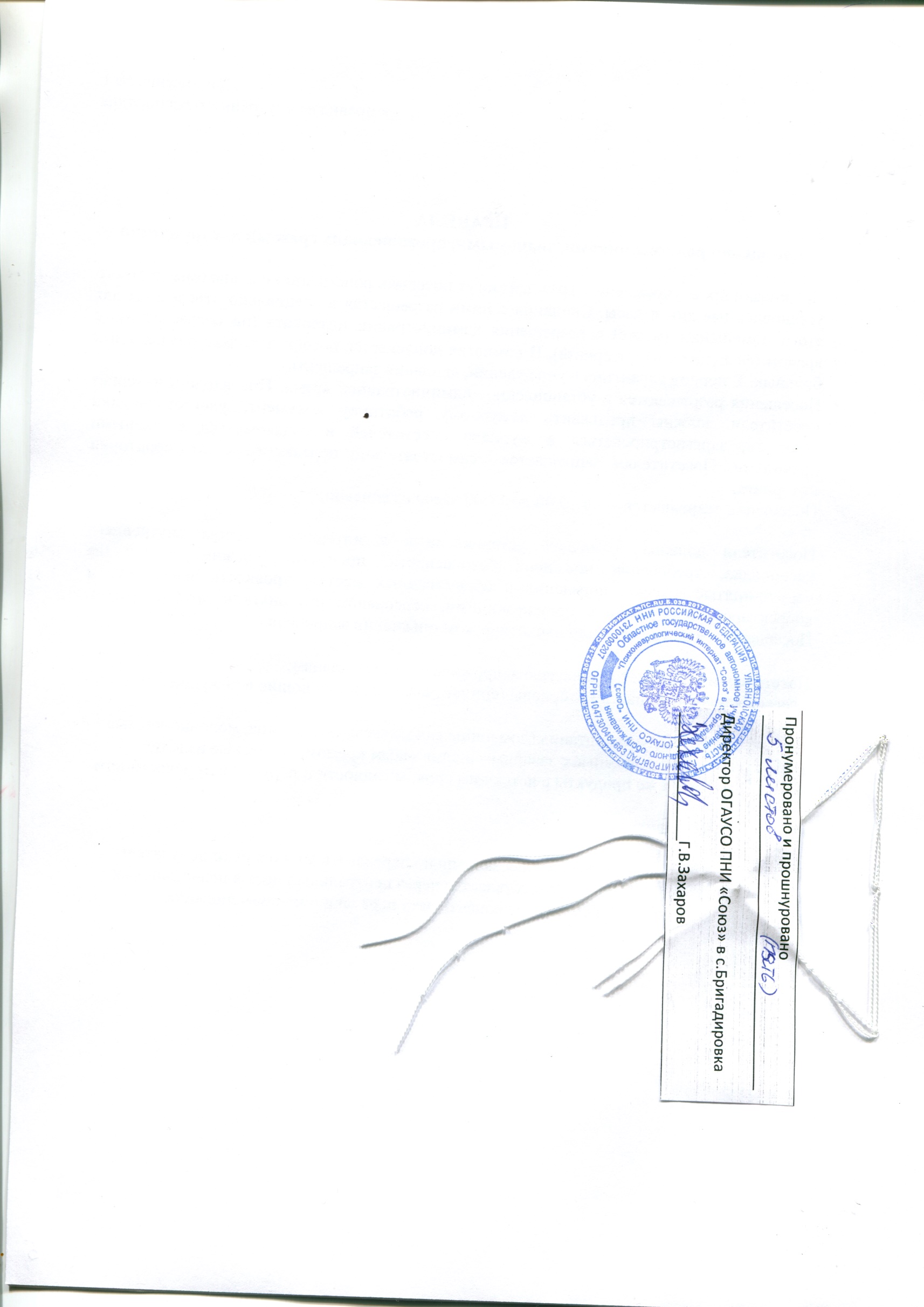 